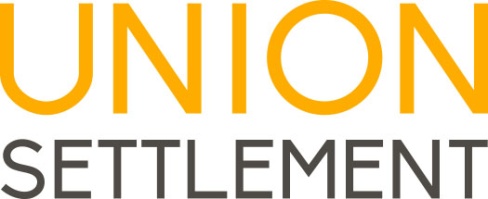 Job Description / FALL 2016Position:		High School Equivalency (HSE) Preparation (Spanish) Teacher Department:	Adult EducationReports to: 	Program DirectorHours: 			Part-timeFLSA:			Non-ExemptReviewed:		11/22/2016 Position Summary:The High School Equivalency Teacher is a part-time position that includes teaching Academics and Test Taking Skills to adults in preparation to take the TASC Exam. The position includes two hours of prep time per week.Responsibilities:Teach High School Equivalency / Adult Basic education course.Collaborate with teaching staff regarding lesson plans, etc. Take daily attendance and maintain minimum student attendance as outlined by contracting agency or funder.Submit student attendance, monthly attendance roll book, and testing information to Program Asst. by established deadlines.Maintain a file with documents pertaining to students’ progress. Administer TABE and TASC Readiness Exam for students in each class.Maintain communication with Adult Education Program Director about class activities and progress.Maintain communication with Case Manager regarding students’ retention and attendance issues. Meet related outcomes goals as established by funding source. Additional duties as assigned by supervisor.Qualifications:Bachelor’s Degree in Education or related field.At minimum one year experience teaching HSE and/or GED to adult populations.Experience working with urban adults and immigrants.Excellent interpersonal skills. Excellent communication, organizational, verbal, and written skills in Spanish and in English.Understanding of preparation needed for TASC exam. Excellent computer skills.Demonstrated ability to perform multiple tasks effectively in a fast-paced, challenging, and constantly changing environment.  